Publicado en Nuevo León el 29/02/2024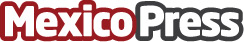 La XVI edición del Festival Ternium de Cine Latinoamericano 2024 tendrá lugar del 8 al 17 de marzo en Monterrey, N.LParticipan 12 películas de 6 países. Estarán presentes directores y actores en las presentaciones. Este año se suma al Festival la Academia Mexicana de Artes y Ciencias CinematográficasDatos de contacto:Saraí Almazán                                                           Oca Reputación55 2887 1503        Nota de prensa publicada en: https://www.mexicopress.com.mx/la-xvi-edicion-del-festival-ternium-de-cine Categorías: Nacional Cine Entretenimiento Eventos Nuevo León Premios Universidades http://www.mexicopress.com.mx